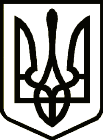 УКРАЇНАСРІБНЯНСЬКА СЕЛИЩНА РАДАЧЕРНІГІВСЬКОЇ ОБЛАСТІРІШЕННЯ(двадцять шоста сесія сьомого скликання)19 лютого 2020 рокусмт СрібнеПро розгляд рекомендації постійної комісіїз питань регулювання земельних відносин, житлово-комунального господарства та охорони навколишнього середовищаРозглянувши рекомендацію постійної комісії з питань регулювання земельних відносин, житлово-комунального господарства та охорони навколишнього середовища від 19 лютого 2020 року  про припинення права оренди земельних діляноккомунальної власності,які було надано в оренду для ведення фермерського господарства, що розташовані на території Срібнянської селищної радиплощею 18,7908 га ріллі,  кадастровий номер 7425182300:03:001:0635, право оренди якої зареєстровано в Державному реєстрі речових прав на нерухоме майно 17.07.2014 року, номер запису про інше речове право 6375318;площею 41,2824 га ріллі,  кадастровий номер 7425182300:03:001:0643, право оренди якої зареєстровано в Державному реєстрі речових прав на нерухоме майно 17.07.2014 року, номер запису про інше речове право 6375236;площею 6,1033 га ріллі,  кадастровий номер 7425186000:04:001:0628, право оренди якої зареєстровано в Державному реєстрі речових прав на нерухоме майно 17.07.2014 року, номер запису про інше речове право 6375278;площею 34,8737 га ріллі,  кадастровий номер 7425182300:03:001:0633, право оренди якої зареєстровано в Державному реєстрі речових прав на нерухоме майно 17.07.2014 року, номер запису про інше речове право 6375150;площею 10,5213 га ріллі,  кадастровий номер 7425182300:03:001:0636, право оренди якої зареєстровано в Державному реєстрі речових прав на нерухоме майно 17.07.2014 року, номер запису про інше речове право 6375288;площею 39,3189 га пасовищ,  кадастровий номер 7425182300:03:001:0628, право оренди якої зареєстровано в Державному реєстрі речових прав на нерухоме майно 17.07.2014 року, номер запису про інше речове право 6375263;площею 17,1012 га ріллі,  кадастровий номер 7425182300:03:001:0634, право оренди якої зареєстровано в Державному реєстрі речових прав на нерухоме майно 17.07.2014 року, номер запису про інше речове право 6375205;площею 24,3463 га ріллі,  кадастровий номер 7425183000:04:001:0881, право оренди якої зареєстровано в Державному реєстрі речових прав на нерухоме майно 17.07.2014 року, номер запису про інше речове право 6375292;площею 14,7279 га ріллі,  кадастровий номер 7425182300:03:001:0630, право оренди якої зареєстровано в Державному реєстрі речових прав на нерухоме майно 17.07.2014 року, номер запису про інше речове право 6375307;площею 67,0079 га пасовищ,  кадастровий номер 7425182300:03:001:0629, право оренди якої зареєстровано в Державному реєстрі речових прав на нерухоме майно 17.07.2014 року, номер запису про інше речове право 6375256; площею 14,2425 га ріллі,  кадастровий номер 7425182300:03:001:0632, право оренди якої зареєстровано в Державному реєстрі речових прав на нерухоме майно 17.07.2014 року, номер запису про інше речове право 6375331;площею 5,5555 га ріллі,  кадастровий номер 7425189000:03:001:0757, право оренди якої зареєстровано в Державному реєстрі речових прав на нерухоме майно 13.11.2014 року, номер запису про інше речове право 7686441;площею 11,2804 га ріллі,  кадастровий номер 7425189000:03:001:0759, право оренди якої зареєстровано в Державному реєстрі речових прав на нерухоме майно 13.11.2014 року, номер запису про інше речове право 7686422;площею 14,8837 га ріллі,  кадастровий номер 7425189000:03:001:0756, право оренди якої зареєстровано в Державному реєстрі речових прав на нерухоме майно 13.11.2014 року, номер запису про інше речове право 7686393;площею 10,6827 га ріллі,  кадастровий номер 7425189000:03:001:0755, право оренди якої зареєстровано в Державному реєстрі речових прав на нерухоме майно 13.11.2014 року, номер запису про інше речове право 7686356;площею 14,6645 га ріллі,  кадастровий номер 7425182500:05:001:0608, право оренди якої зареєстровано в Державному реєстрі речових прав на нерухоме майно 13.11.2014 року, номер запису про інше речове право 7686322, керуючись підпунктом 34. п.1 ст. 26 Закону України «Про місцеве самоврядування в Україні», ст. 12 Земельного кодексу України, статтями 1, 5, 7, 8, 12 Закону України «Про фермерське господарство», частиною 5 ст.104 Цивільного кодексу України,ч. 1 ст. 31 Закону України «Про оренду землі»,селищна рада вирішила:1.Припинити право оренди та будь-які вторинні права, в тому числі суборенди, що виникли чи могли виникнути за час дії орендиземельних ділянок комунальної власності, які було надано в оренду для ведення фермерського господарства, що розташовані на території Срібнянської селищної ради у зв’язку з ліквідацією юридичної особи орендаря - фермерського господарства «СВІТАНОК-ОМ», ідентифікаційний код юридичної особи: 38744288, попереднім орендарем Однороженком Олександром Миколайовичем:площею 18,7908 га ріллі,  кадастровий номер 7425182300:03:001:0635, право оренди якої зареєстровано в Державному реєстрі речових прав на нерухоме майно 17.07.2014 року, номер запису про інше речове право 6375318;площею 41,2824 га ріллі,  кадастровий номер 7425182300:03:001:0643, право оренди якої зареєстровано в Державному реєстрі речових прав на нерухоме майно 17.07.2014 року, номер запису про інше речове право 6375236;площею 6,1033 га ріллі,  кадастровий номер 7425186000:04:001:0628, право оренди якої зареєстровано в Державному реєстрі речових прав на нерухоме майно 17.07.2014 року, номер запису про інше речове право 6375278;площею 34,8737 га ріллі,  кадастровий номер 7425182300:03:001:0633, право оренди якої зареєстровано в Державному реєстрі речових прав на нерухоме майно 17.07.2014 року, номер запису про інше речове право 6375150;площею 10,5213 га ріллі,  кадастровий номер 7425182300:03:001:0636, право оренди якої зареєстровано в Державному реєстрі речових прав на нерухоме майно 17.07.2014 року, номер запису про інше речове право 6375288;площею 39,3189 га пасовищ,  кадастровий номер 7425182300:03:001:0628, право оренди якої зареєстровано в Державному реєстрі речових прав на нерухоме майно 17.07.2014 року, номер запису про інше речове право 6375263;площею 17,1012 га ріллі,  кадастровий номер 7425182300:03:001:0634, право оренди якої зареєстровано в Державному реєстрі речових прав на нерухоме майно 17.07.2014 року, номер запису про інше речове право 6375205;площею 24,3463 га ріллі,  кадастровий номер 7425183000:04:001:0881, право оренди якої зареєстровано в Державному реєстрі речових прав на нерухоме майно 17.07.2014 року, номер запису про інше речове право 6375292;площею 14,7279 га ріллі,  кадастровий номер 7425182300:03:001:0630, право оренди якої зареєстровано в Державному реєстрі речових прав на нерухоме майно 17.07.2014 року, номер запису про інше речове право 6375307;площею67,0079 га пасовищ,  кадастровий номер 7425182300:03:001:0629, право оренди якої зареєстровано в Державному реєстрі речових прав на нерухоме майно 17.07.2014 року, номер запису про інше речове право 6375256;площею 14,2425 га ріллі,  кадастровий номер 7425182300:03:001:0632, право оренди якої зареєстровано в Державному реєстрі речових прав на нерухоме майно 17.07.2014 року, номер запису про інше речове право 6375331;площею 5,5555 га ріллі,  кадастровий номер 7425189000:03:001:0757, право оренди якої зареєстровано в Державному реєстрі речових прав на нерухоме майно 13.11.2014 року, номер запису про інше речове право 7686441;площею 11,2804 га ріллі,  кадастровий номер 7425189000:03:001:0759, право оренди якої зареєстровано в Державному реєстрі речових прав на нерухоме майно 13.11.2014 року, номер запису про інше речове право 7686422;площею 14,8837 га ріллі,  кадастровий номер 7425189000:03:001:0756, право оренди якої зареєстровано в Державному реєстрі речових прав на нерухоме майно 13.11.2014 року, номер запису про інше речове право 7686393;площею 10,6827 га ріллі,  кадастровий номер 7425189000:03:001:0755, право оренди якої зареєстровано в Державному реєстрі речових прав на нерухоме майно 13.11.2014 року, номер запису про інше речове право 7686356;площею 14,6645 га ріллі,  кадастровий номер 7425182500:05:001:0608, право оренди якої зареєстровано в Державному реєстрі речових прав на нерухоме майно 13.11.2014 року, номер запису про інше речове право 7686322.2. Зобов’язати державних реєстраторів речових прав на нерухоме майно Центру надання адміністративних послуг Срібнянської селищної ради провести державну реєстрацію припинення права оренди та будь-які вторинні права, в тому числі суборенди, що виникли чи могли виникнути за час дії орендиземельних ділянок комунальної власності, що розташовані на території Срібнянської селищної ради, а саме:площею 18,7908 га ріллі,  кадастровий номер 7425182300:03:001:0635, право оренди якої зареєстровано в Державному реєстрі речових прав на нерухоме майно 17.07.2014 року, номер запису про інше речове право 6375318;площею 41,2824 га ріллі,  кадастровий номер 7425182300:03:001:0643, право оренди якої зареєстровано в Державному реєстрі речових прав на нерухоме майно 17.07.2014 року, номер запису про інше речове право 6375236;площею 6,1033 га ріллі,  кадастровий номер 7425186000:04:001:0628, право оренди якої зареєстровано в Державному реєстрі речових прав на нерухоме майно 17.07.2014 року, номер запису про інше речове право 6375278;площею 34,8737 га ріллі,  кадастровий номер 7425182300:03:001:0633, право оренди якої зареєстровано в Державному реєстрі речових прав на нерухоме майно 17.07.2014 року, номер запису про інше речове право 6375150;площею 10,5213 га ріллі,  кадастровий номер 7425182300:03:001:0636, право оренди якої зареєстровано в Державному реєстрі речових прав на нерухоме майно 17.07.2014 року, номер запису про інше речове право 6375288;площею 39,3189 га пасовищ,  кадастровий номер 7425182300:03:001:0628, право оренди якої зареєстровано в Державному реєстрі речових прав на нерухоме майно 17.07.2014 року, номер запису про інше речове право 6375263;площею 17,1012 га ріллі,  кадастровий номер 7425182300:03:001:0634, право оренди якої зареєстровано в Державному реєстрі речових прав на нерухоме майно 17.07.2014 року, номер запису про інше речове право 6375205;площею 24,3463 га ріллі,  кадастровий номер 7425183000:04:001:0881, право оренди якої зареєстровано в Державному реєстрі речових прав на нерухоме майно 17.07.2014 року, номер запису про інше речове право 6375292;площею 14,7279 га ріллі,  кадастровий номер 7425182300:03:001:0630, право оренди якої зареєстровано в Державному реєстрі речових прав на нерухоме майно 17.07.2014 року, номер запису про інше речове право 6375307;площею 67,0079 га пасовищ,  кадастровий номер 7425182300:03:001:0629, право оренди якої зареєстровано в Державному реєстрі речових прав на нерухоме майно 17.07.2014 року, номер запису про інше речове право 6375256;площею 14,2425 га ріллі,  кадастровий номер 7425182300:03:001:0632, право оренди якої зареєстровано в Державному реєстрі речових прав на нерухоме майно 17.07.2014 року, номер запису про інше речове право 6375331;площею 5,5555 га ріллі,  кадастровий номер 7425189000:03:001:0757, право оренди якої зареєстровано в Державному реєстрі речових прав на нерухоме майно 13.11.2014 року, номер запису про інше речове право 7686441;площею 11,2804 га ріллі,  кадастровий номер 7425189000:03:001:0759, право оренди якої зареєстровано в Державному реєстрі речових прав на нерухоме майно 13.11.2014 року, номер запису про інше речове право 7686422;площею 14,8837 га ріллі,  кадастровий номер 7425189000:03:001:0756, право оренди якої зареєстровано в Державному реєстрі речових прав на нерухоме майно 13.11.2014 року, номер запису про інше речове право 7686393;площею 10,6827 га ріллі,  кадастровий номер 7425189000:03:001:0755, право оренди якої зареєстровано в Державному реєстрі речових прав на нерухоме майно 13.11.2014 року, номер запису про інше речове право 7686356;площею 14,6645 га ріллі,  кадастровий номер 7425182500:05:001:0608, право оренди якої зареєстровано в Державному реєстрі речових прав на нерухоме майно 13.11.2014 року, номер запису про інше речове право 7686322.3. Контроль за виконанням даного рішення покласти на постійну комісію з питань регулювання земельних відносин, житлово-комунального господарства та охорони навколишнього середовища.Секретар ради                                                       І. МАРТИНЮК